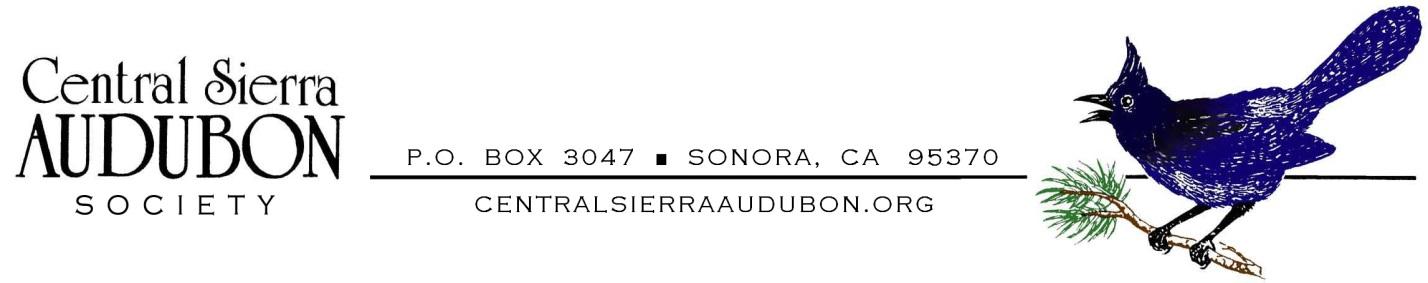 Central Sierra Audubon Membership Form(Please Print)Name _______________________________________email _______________________________________Mailing Address ________________________________________________________________⬜ New or Renewing Central Sierra Audubon Society Annual Membership. Make your Check Payable to CSAS for $15.00 / year. THANK YOU !⬜ I just want to receive the monthly newsletter without becoming a voting member - $0.00⬜ Yes, I want to help, check all that apply.	⬜ Christmas Bird Counts	⬜ Outreach to the Community – School Programs, Scholarship Program	⬜ Construction, Monitoring and Upkeep of Nesting Boxes	⬜ Participate in Field Trips	⬜ Can help with social media (Facebook, Website, Newsletter, Technology)	⬜ Other ____________________________________________Mail to:	CSAS Membership		P.O. Box 3047		Sonora, CA 95370If you wish to become a member of the National Audubon Society and receive their monthly magazine, or to renew an existing membership, please do so on-line at: • New Member: https://act.audubon.org/a/donate-search-become-annual-1?ms=digital-fund-ppc-google-membership-join-annual-20240000&gad_source=1&gclid=CjwKCAjwrIixBhBbEiwACEqDJdAlbU5bRFSlrcJBCp1RJu5BsmRsjG85hDbiDp2fiFUY9P12ndtXahoCeG8QAvD_BwE• Renewal: https://act.audubon.org/a/donate-search-renew-annual